Your Details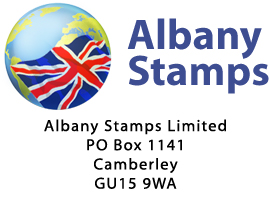 Your ItemsPlease enter the details of the items you wish to order as displayed in the catalogue. Please continue a second page if required.				* orders dispatched using appropriate service according to valuePayment DetailsSelect your Payment Method: Card		 Cheque (1)	 Postal Order	or Cash	(2)	PayPal (3)	 Staged Payments (4)Card Payment DetailsIf you have opted to pay by Card, please provide the following details.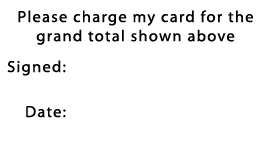 Other Payment Methods – Important Information(1) All Cheques should be made payable to Albany Stamps Limited.(2) Postal Order or Cash is sent at the buyer’s risk. Any payments lost in the post are not the responsibility of Albany Stamps Limited.(3) All payments via PayPal should be made to “sales@albanystamps.co.uk”. We are not responsible for payments sent to the incorrect vendor.(4) For orders over £50 you can pay in instalments over a period of up to 12 months. Once the balance is paid in full your item will be dispatched. Please state your preferred payment frequency and payment method. A member of our team will contact you to arrange payments, alternatively a series of post-dated cheques sent with your order is acceptable.NameAddressPostcodeTelephoneEmailCodeQtyDescriptionGrade(UM, VFU, FDC etc.)Price (£’s)------UK Postage* (£1.35) – Add as Required---------International Postage* (£4.10) – Add as Required---------Grand Total in GBP---Name on CardCard NumberCVV Code (3 digits)Valid FromExpiry